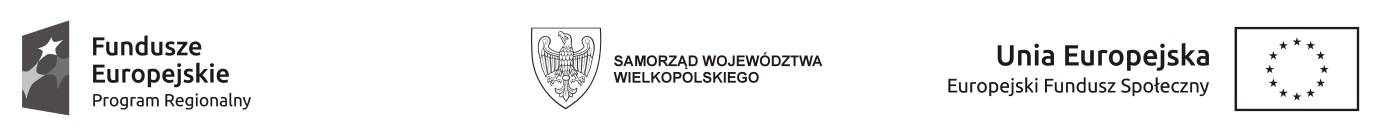 Jolanta Woźnica PERSONA Ośrodek Szkoleniowo - Doradczy zaprasza do udziału w projekcie: „Kierunek zmiany wpierający osoby wykluczone społecznie”.Na uczestników czekają  kursy podnoszące kwalifikacje zawodowe oraz stypendium otrzymywane z tytułu uczestnictwa w nich .Projekt jest skierowany do 100 osób  (60 kobiet i 40 mężczyzn), zagrożonych ubóstwem i wykluczeniem społecznym, zamieszkujących powiat koniński, kolski lub słupecki województwa Wielkopolskiego. Możesz wziąć udział w naszym projekcie, jeśli:Jesteś osobą zagrożoną ubóstwem bądź wykluczeniem społecznymPreferowanymi osobami do udziału w projekcie są:Kobiety,osoby niepełnosprawne,zamieszkujące obszar wiejski,osoby doświadczające wielokrotnego wykluczenia,osoby korzystające z PO PŻosoby bez zawodu osoby z wykształceniem gimnazjalnym i niższymTakie osoby mają największe szanse na udział w projekcie.Udział w projekcie jest bezpłatny!!!Głównym celem projektu jest aktywna integracja 100 osób (w tym 60 kobiet) zagrożonych ubóstwem lub wykluczeniem społ. poprzez poprawę i wzmocnienie ich zdolności do zatrudnienia poprzez wybrane instrumenty aktywizacji społecznej i edukacyjnej, zamieszkujących wybrane gminy 3 powiatów województwa Wielkopolskiego (tj. powiat koniński, kolski oraz słupecki) w okresie od 01.06.2017 do 31.08.2018r.Cel zostanie osiągnięty z zastosowaniem instrumentów aktywizacji edukacyjnej (kursy podnoszące kwalifikacje zawod.) oraz aktywizacji społ.(dotyczące przywrócenia lub wzmocnienia kompetencji społ. zaradności, samodzielności).W ramach aktywizacji i integracji o charakterze edukacyjnym każdemu uczestnikowi umożliwiamy udział w kursie zawodowym zakończonym egzaminem, co umożliwi podniesienie kwalifikacji. Wyboru szkolenia dokonujemy w oparciu o indywidualne predyspozycje i potrzeby, przy uwzględnieniu aktualnej sytuacji na lokalnym rynku pracy. Główne rezultaty: 100 osób objęta aktywizacją społeczną. 100 osób objęta kursami zawodowymi adekwatnie do potrzeb (aktywizacja o charakterze edukacyjnym). Planowane efekty:Liczba osób, które uzyskały kwalifikacje po opuszczeniu programu – 100 osóbLiczba osób zagrożonych ubóstwem lub wykluczeniem społecznym, która znajdzie zatrudnienie po ukończeniu programu – min. 22 osoby w tym 2 osoby niepełnosprawneWartość dofinansowania projektu: 624 912,50 zł
Wartość dofinansowanie projektu z UE: 586 292,50 zł